Zadanie 1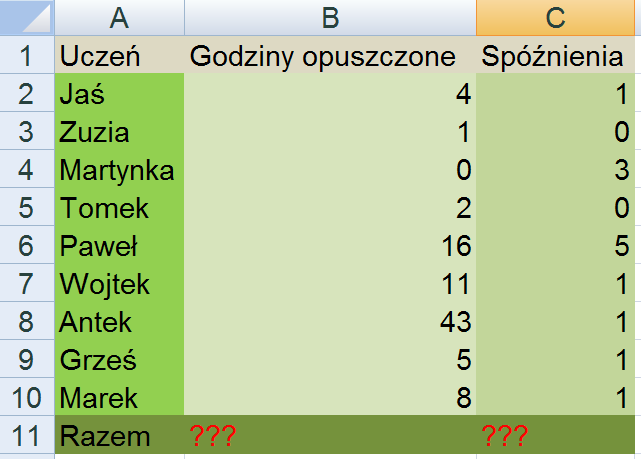 Zadanie 2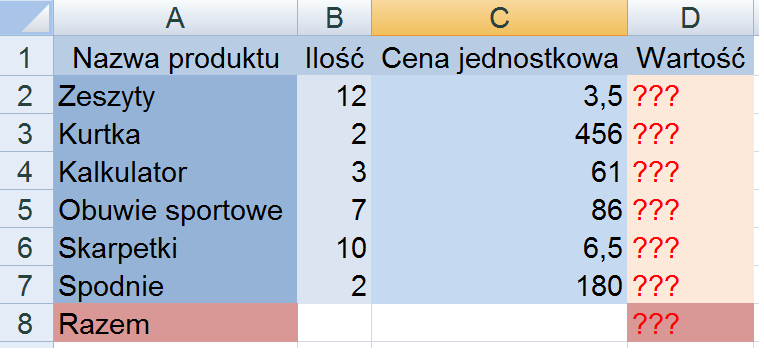 Zadanie 3.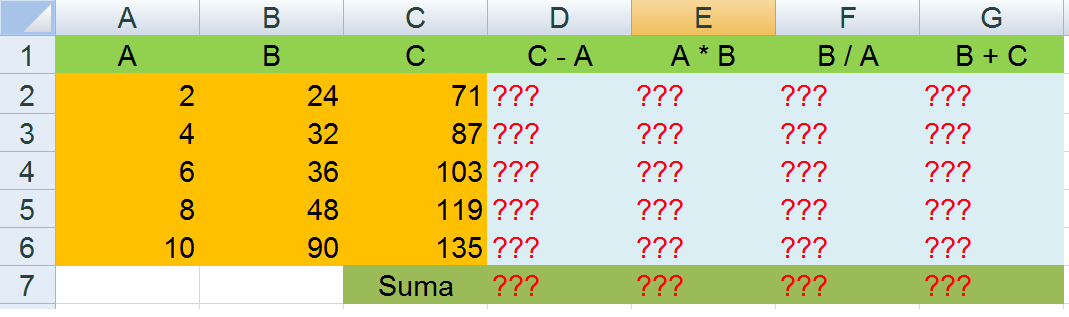 